附件2：河南省人力资源和社会保障厅致2023届高校毕业生的一封信亲爱的2023届毕业生同学们：“春耕、夏耘、秋收、冬藏”，万物生长有其规律。当你们从校园走向社会，意味着人生开启了新的篇章，迎接你们的有党和政府的关怀、家庭的期盼和广阔的天地，当然也无法回避激烈的市场竞争、生活的苦辣酸甜、事业的磕磕绊绊。这都是人生的一部分，也是追逐青春、实现梦想的必经阶段。“欲观千岁，则数今日，欲知亿万，则审一二”，人生奋斗就在当下。希望你们积极迈出就业创业的第一步、走好多彩人生的每一步，做有理想、敢担当、能吃苦、肯奋斗的新时代好青年。各级人力资源社会保障部门将会同各方，用足用活用好政策、用心用情用力服务，实施有温度的举措、落实暖民心的行动，为你们就业扬帆保驾护航！——如果你已落实工作单位，请及时办理就业手续。你需要尽快与用人单位签订劳动合同，跟进社会保险缴纳情况，确认档案转递去向，在规定时间内办理户口迁移、党团组织关系接转等手续。你入职的企业，也可以申请社会保险补贴、吸纳就业补贴等政策支持。——如果你还在求职，我们将助你一臂之力。人力资源社会保障部门将为你提供实名制就业服务。你可以到当地公共就业人才服务机构进行求职登记和失业登记，填写求职意向和服务需求，及时获得岗位信息、职业指导、职业培训、就业见习等公共就业服务。在享受精准服务的同时，你还可申请300元一次性求职创业补贴。倘若公共就业服务机构或街道社区工作人员电话回访、上门走访，也请你主动配合，积极提供有关信息，以便为你提供针对性服务。——如果你有志于自主创业，我们将为你搭建平台。可以参加创业培训，申请培训补贴，提升创业能力；可以申请创业担保贷款，享受财政全额贴息；可以享受税收优惠、一次性创业补贴，降低创业成本；可以申请入驻创业孵化基地，获取开业指导、项目推介、孵化服务等支持，并享受年补贴最高限额1万元的创业运营补贴；还可以参加人力资源社会保障部门举办的系列创业创新大赛等活动，获得项目展示、成果转化、融资对接等机会。——如果你选择灵活就业，我们将为你提供服务保障。可以按灵活就业人员身份参加社会保险，并申请社会保险补贴。其中，参加职工基本养老保险的，可以灵活选择缴费基数、缴费时间。——如果你暂时不考虑就业，也请珍惜韶华、加油充电。请积极通过就业见习、技能培训、志愿服务等实践活动，丰富阅历、增长才干，积蓄力量、厚积薄发。——对于家庭困难、身有残疾等有特殊难处的同学，我们将为你开展帮扶援助。请不必过于担心，我们将开展“一对一”帮扶服务，优先为你推荐岗位、提供服务。相信通过我们的共同努力，终会渡过求职就业的低谷期，成就独特而出彩的人生。同学们，从今年起，学校将不再为毕业生发放就业报到证，也不再将此证作为办理毕业生招聘录用、落户、档案接收传递等手续的必须材料。大家如果想查询高校毕业生就业创业相关政策服务，可以登录各级人力资源社会保障部门官网、高校毕业生就业服务平台、中国公共招聘网，或拨打12333服务热线。这里特别提醒大家，参加线下招聘要提高警惕，防范虚假招聘、黑职介、乱收费、扣证件、培训贷等求职陷阱。如遇上述情况，请立即向当地人力资源社会保障部门投诉举报。青年强，则国家强。同学们，青春是用来奋斗的！在求职、就业、创业的路上，我们将竭诚为您服务，与您同行。衷心祝愿你们早日找到心仪的工作，在青春的赛道上放飞人生梦想，在奋斗的岁月里成就事业华章！河南省人力资源和社会保障厅2023年6月20日人力资源社会保障部门就业服务渠道河南就业网上服务大厅：https://hnjy.hrss.henan.gov.cn/jyweb/#/index中原人才网：http://www.zyrc.com.cn/河南公共就业网：http://www.hn91w.com/离校未就业高校毕业生实名登记二维码：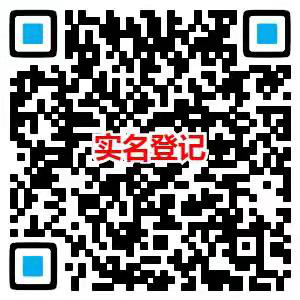 河南省人社服务机构咨询电话：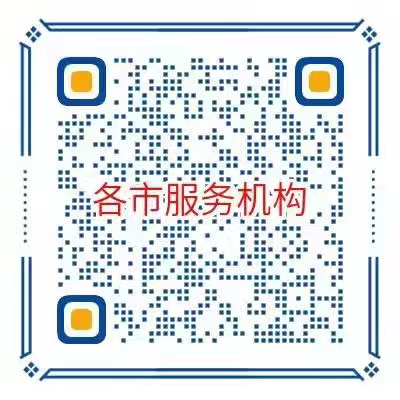 中国河南招才引智大会小程序：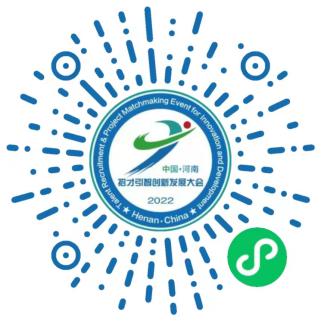 河南人才市场订阅号：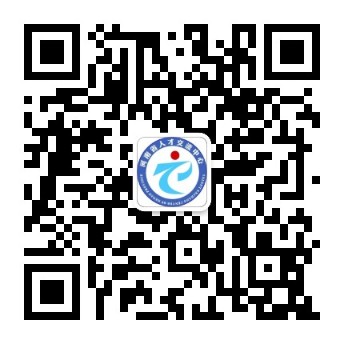 中原人才网小程序：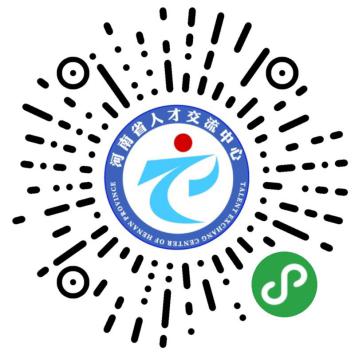 河南省人才交流中心档案查询二维码：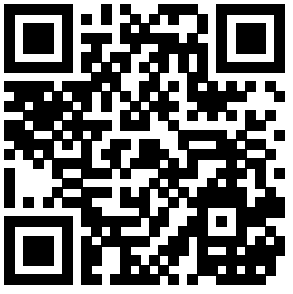 河南就业订阅号：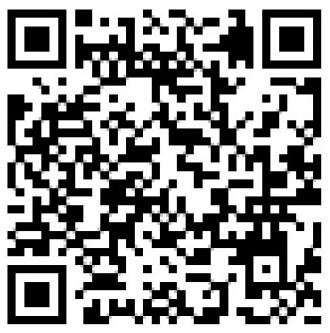 河南省职业技能培训机构目录清单：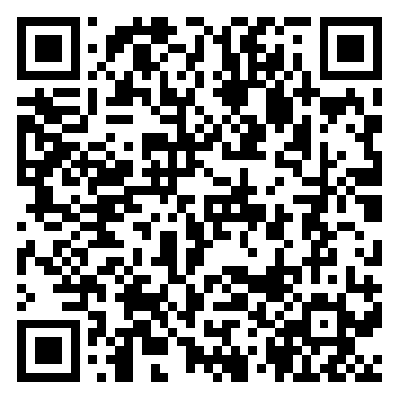 河南省高校毕业生就业创业扶持政策：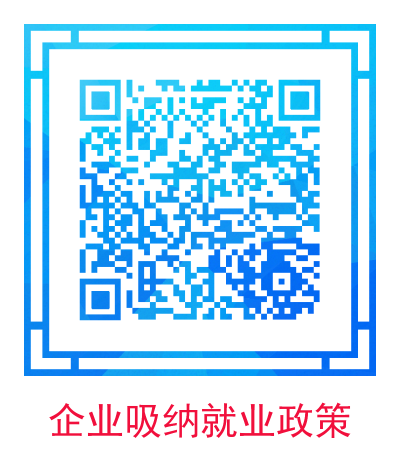 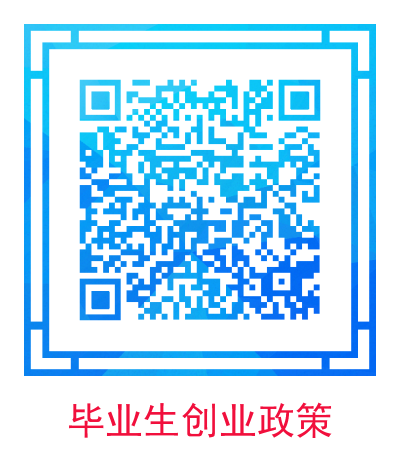 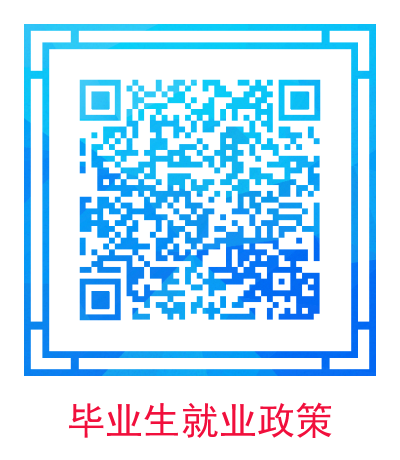 